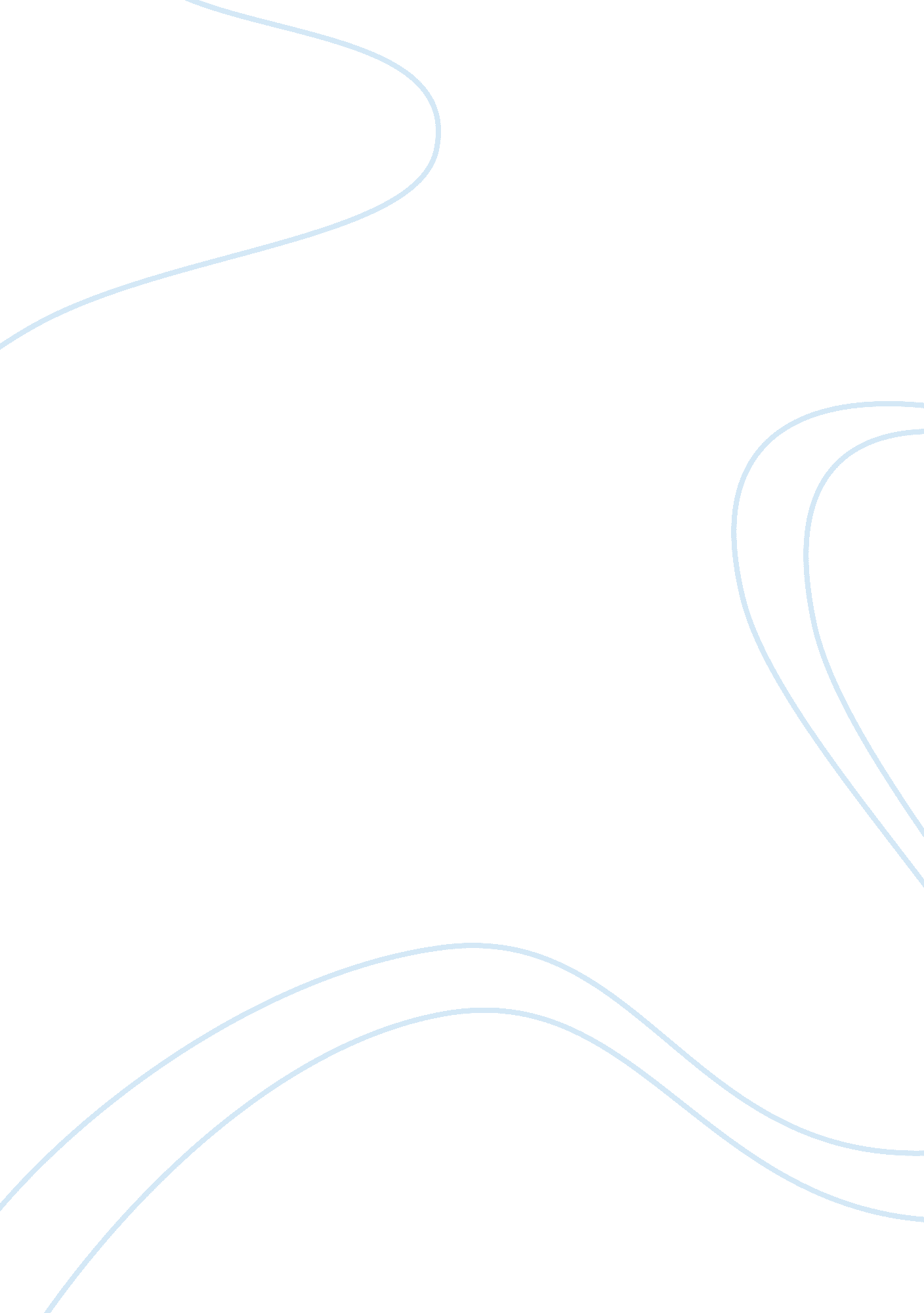 Good admission essay on educational goalsEducation, University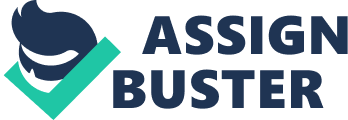 Admission Essay My desire to pursuit a Degree in Medicine has been conceived from the motivation to grow intellectually and improve my knowledge. It seems that I always strove to devote myself to people as a human factor plays a significant role in the future career. Allegedly, my life was always full of enthusiasm to help people ever since graduating from high school. I spent a substantial amount of time participating in voluntary work that was straightly associated with healthcare. Through volunteering, I had the possibility to grow significantly as a person, and I learned about the meaning of compassion and being caring to others. Personally, having a chance to impact someone every day and every hour is very powerful. My actions, the words I use, and my attitude can comfort another person and heal, and that is something that I will remember for all my life. 
Another important reason that I am going to talk about is that the University of Detroit Mercy has perhaps the most unique methodology and manner of teaching that brings together the study of the human system and human care and, thus, becoming a part of this institution I will acquire the best experience and real-world knowledge. Being aware that admission standards for accelerated nursing programs are high I am still eager to continue my studies, as I am a perfect candidate for admission because my GPA in science pre-requisite classes is 3. 8 out of 5. Consequently, this is a natural next step in my higher education as I have already proven my ability to succeed at {INSERT COLLEGE OR UNIVESITY}. 
Finishing this program at the University of Detroit Mercy will give me a unique possibility to obtain Advanced Nursing degree (Nurse Practitioner) in the future. Another reason for my decision to be accepted in this program is to participate in academic research, which this University can offer to his students. Consequently, I will increase my understanding of how faculty and students experience research questions and expect to use knowledge in their everyday lives. These are the most essential practical knowledge we can acquire. 
In order to answer the question why do I chose the University of Detroit Mercy I would like to highlight following aspects that differ this institution from others. This University has an extremely supportive learning environment that encourages involvement and participation and proves the presence of individuals. This is a place, where all the problems I might have will be identified beforehand and, most likely, they will be successfully resolved. Secondly, this institution provides a strong nursing program for a long time, and it has a big variety of courses, so students have possibilities to work closely with highly qualified professors. It has an exceptional track record of preparing competent, qualified nurses to care for families and patients. The third reason is that it offers you an Accelerated Nursing Program in which I am highly interested. From my experience, I can bravely declare that this place is student-oriented, while the regular universities and faculties apply a content-oriented education. This grants me with a chance of being heard and to be individual active learner in a class. Last but not least reason for application is that University of Detroit Mercy’s nursing graduates had the highest passing rate of the National Council Licensure Examination for Registered Nurses (NCLEX-RN) in the state, which will help me to reach all my future goals successfully in this field of study. I believe I can be a graduate this University will be proud of. 
Getting accepted to this Nursing program will open many doors in my life. I am looking forward to making the new experiences that complement my admission into Accelerated Nursing Program. I would like to express my appreciation to you for reviewing my application and being granted with a chance to join your team. 